Northeast Elementary School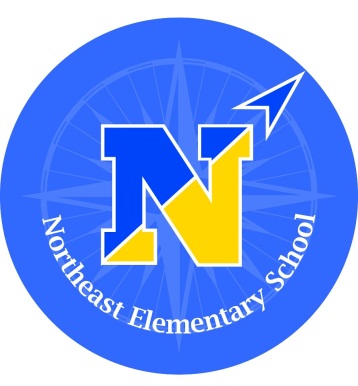 Dr. Shawn Marinello, PrincipalMrs. Kathy Lane, Assistant Principal82 Scofieldtown Road , Stamford CT 06903 -- Phone: (203) 977-4469  Fax: (203) 977-4312"Northeast Elementary School empowers every student by providing an exemplary educational foundation that includes:  critical and creative thinking, social-emotional learning, physical education, music, and the arts in a collaborative and inclusive learning environment."30 de marzo de 2023

Estimadas familias del 5to grado de Northeast,

Su hijo participará en las pruebas estatales obligatorias para el SBAC.

Hemos estado preparando a los estudiantes todo el año a través de nuestra instrucción básica diaria. También estamos comenzando a revisar y  practicar para que los estudiantes se vuelvan a familiarizar con el formato y los tipos de preguntas que experimentarán durante las pruebas.

Nuestra comunicación con los estudiantes ha sido: venir preparados para los exámenes, tener un buen desayuno, una buena noche de sueño y una actitud de "haz lo mejor que puedas". Ustedes padres,  como nuestros socios en el éxito de los niños, les pedimos que compartan  los mismos mensajes con sus hijos.

A continuación los horarios para ayudarlos a planificar y asegurar la asistencia a la escuela en estas fechas. Tenga en cuenta que hemos proporcionado más tiempo del esperado para que la mayoría de los estudiantes completen cada prueba específica, y así permitir las condiciones óptimas para que cada uno de nuestros estudiantes rinda sus pruebas.
 				                    SBACMonday, May 1		ELA Part 1 – Computer Adaptive Test         8:30 – 11:00Tuesday, May 2                     ELA Part 2 – Computer Adaptive Test         8:30 – 11:00Thursday, May 4		Math – Computer Adaptive Test	           8:30 – 11:00Friday, May 5		Math – Performance Task       	           8:30 – 11:00Gracias de antemano por respetar las fechas y los horarios para que los alumnos lleguen a tiempo a la escuela y evitar interrupciones en su día escolar. Deseamos a cada estudiante éxito en sus pruebas.Dr. Shawn Marinello		Mrs. Kathy Lane                             Mrs. Patricia MouldDirector			Asistente del Director                     Lider Profesora